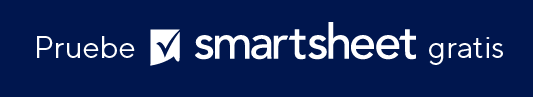   PLANTILLA DE ORDEN DE TRABAJO DE PAISAJISMO  Nombre de la empresaNombre de la empresaNombre de la empresaNombre de la empresaNombre de la empresaSU LOGOTIPOSU LOGOTIPOSU LOGOTIPOSU LOGOTIPOSU LOGOTIPODirección de la empresa 123Dirección de la empresa 123Dirección de la empresa 123Dirección de la empresa 123Dirección de la empresa 123SU LOGOTIPOSU LOGOTIPOSU LOGOTIPOSU LOGOTIPOSU LOGOTIPOCuarto piso, Suite 412Cuarto piso, Suite 412Cuarto piso, Suite 412Cuarto piso, Suite 412Cuarto piso, Suite 412SU LOGOTIPOSU LOGOTIPOSU LOGOTIPOSU LOGOTIPOSU LOGOTIPOCompany City, NY 11101Company City, NY 11101Company City, NY 11101Company City, NY 11101Company City, NY 11101SU LOGOTIPOSU LOGOTIPOSU LOGOTIPOSU LOGOTIPOSU LOGOTIPO321-654-9870321-654-9870321-654-9870321-654-9870321-654-9870SU LOGOTIPOSU LOGOTIPOSU LOGOTIPOSU LOGOTIPOSU LOGOTIPOdirección de correo electrónicodirección de correo electrónicodirección de correo electrónicodirección de correo electrónicodirección de correo electrónicoSU LOGOTIPOSU LOGOTIPOSU LOGOTIPOSU LOGOTIPOSU LOGOTIPO ORDEN DE TRABAJO DE PAISAJISMO ORDEN DE TRABAJO DE PAISAJISMO ORDEN DE TRABAJO DE PAISAJISMO ORDEN DE TRABAJO DE PAISAJISMO ORDEN DE TRABAJO DE PAISAJISMO ORDEN DE TRABAJO DE PAISAJISMO ORDEN DE TRABAJO DE PAISAJISMO ORDEN DE TRABAJO DE PAISAJISMONOMBRE DE CLIENTENOMBRE DE CLIENTENÚMERO DE PEDIDONÚMERO DE PEDIDOTELÉFONO DEL CLIENTETELÉFONO DEL CLIENTEID DE CLIENTEID DE CLIENTECORREO ELECTRÓNICO DEL CLIENTECORREO ELECTRÓNICO DEL CLIENTEPEDIDO RECIBIDO PORPEDIDO RECIBIDO PORFECHA DEL PEDIDOFECHA DEL PEDIDOFECHA DE INICIO PREVISTAFECHA DE FINALIZACIÓN PREVISTATRABAJO AUTORIZADO PORTRABAJO AUTORIZADO PORFIRMAFIRMADESCRIPCIÓN DEL 
TRABAJODESCRIPCIÓN DEL 
TRABAJOCOMENTARIOS ADICIONALESCOMENTARIOS ADICIONALESDESCRIPCIÓN DE SERVICIOS Y MANO DE OBRADESCRIPCIÓN DE SERVICIOS Y MANO DE OBRADESCRIPCIÓN DE SERVICIOS Y MANO DE OBRADESCRIPCIÓN DE SERVICIOS Y MANO DE OBRAHORASHORASTARIFAMONTOTOTAL DE MANO DE OBRADESCRIPCIÓN DE PIEZAS Y MATERIALESDESCRIPCIÓN DE PIEZAS Y MATERIALESDESCRIPCIÓN DE PIEZAS Y MATERIALESDESCRIPCIÓN DE PIEZAS Y MATERIALESCANTIDADCANTIDADPRECIO POR UNIDADMONTOTOTAL DE MATERIALESORDEN DE TRABAJO COMPILADA PORORDEN DE TRABAJO COMPILADA PORSUBTOTALintroduzca el porcentaje de impuestosintroduzca el porcentaje de impuestosTASA DE IMPUESTOS %NOMBRE Y TÍTULO DE APROBACIÓN DEL CLIENTENOMBRE Y TÍTULO DE APROBACIÓN DEL CLIENTEIMPUESTO TOTALFIRMA DEL APROBADORFIRMA DEL APROBADORintroduzca otro costointroduzca otro costoOTROFECHA DE APROBACIÓNFECHA DE APROBACIÓNTOTALRENUNCIATodos los artículos, las plantillas o la información que proporcione Smartsheet en el sitio web son solo de referencia. Mientras nos esforzamos por mantener la información actualizada y correcta, no hacemos declaraciones ni garantías de ningún tipo, explícitas o implícitas, sobre la integridad, precisión, confiabilidad, idoneidad o disponibilidad con respecto al sitio web o la información, los artículos, las plantillas o los gráficos relacionados que figuran en el sitio web. Por lo tanto, cualquier confianza que usted deposite en dicha información es estrictamente bajo su propio riesgo.